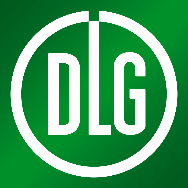 Media ServiceDLG e.V., Eschborner Landstr. 122, 60489 Frankfurt/Main,Tel: 069/24788-202, Fax: -112; e-mail: r.winter@DLG.org, URL: www.dlg.orgKirschgartshausen,28. April 2022Pressekonferenzmit Vorinformationen zu den DLG-Feldtagen 2022Treffpunkt Pflanzenschutz auf den DLG-Feldtagen 2022Praxisnahe Beispiele und kompetente Beratung für mehr Nachhaltigkeit im Pflanzenschutz(IVA/DLG). Am „Treffpunkt Pflanzenschutz“ (Stand VJ 51) auf den DLG-Feldtagen 2022 wird es Informationen zum nachhaltigen Einsatz von Pflanzenschutzmitteln und Biostimulanzien in der Landwirtschaft anhand praxisnaher Beispiele geben. Außerdem werden die Vorteile der Nutzung des digitalen Etiketts gezeigt. Eine wichtige Schlüsseltechnologie, um im Pflanzenschutz die Anwendung und Dokumentation sicherer und einfacher zu machen.Schwerpunktthemen auf der Parzelle sind die Förderung der Biodiversität in der Agrarlandschaft, Gewässerschutz und Anwendersicherheit beim Einsatz von Pflanzenschutzmitteln. Zusammen mit ihrem Fachpartner Industrieverband Agrar e. V. (IVA), dem Wirtschaftsverband der agrochemischen Industrie in Deutschland, präsentiert die DLG den Treffpunkt Pflanzenschutz im Rahmen des Fachprogrammes der DLG-Feldtage, die vom 14. bis 16. Juni 2022 in Kirschgartshausen bei Mannheim (Baden-Württemberg) stattfinden.Thema BiodiversitätEs gibt viele Fragen zum Thema Insektensterben – und besonders der Rolle, die die Landwirtschaft und vor allem der chemische Pflanzenschutz dabei spielt. Unbestritten aber ist: Landwirte können durch geeignete Aktivitäten ihren Beitrag für mehr Artenvielfalt in der Agrarlandschaft und besonders für die nützlichen Bestäuber leisten. Zu den Maßnahmen, die am Stand gezeigt und erläutert werden, gehören u. a. Blühstreifen, Rohbodenhabitat, Totholz- und Lesesteinhaufen. Dem Vogelschutz dient das Lerchenfenster.Thema GewässerschutzEinträge von Pflanzenschutzmitteln in Oberflächengewässer müssen weiter reduziert werden. Dazu können geschlossene Befüllsysteme ebenso beitragen wie die kontinuierliche Spritzeninnenreinigung. Beide Systeme werden am Treffpunkt Pflanzenschutz vorgeführt. Außerdem wird ein wartungsarmes System zum Umgang mit anfallenden Abwässern auf dem landwirtschaftlichen Betrieb gezeigt.Thema AnwendersicherheitDie umfassende toxikologische Prüfung von Pflanzenschutzmitteln ist ein wesentlicher Bestandteil des Zulassungsverfahrens. Abhängig vom ermittelten Risiko werden Sicherheitsmaßnahmen für den Anwender festgelegt. Dazu gehört auch die geeignete Schutzausrüstung, zu der es am Treffpunkt Pflanzenschutz Informationen gibt. Zudem wird gezeigt, dass auch spezielle, dicht schließende Traktorkabinen den Anwender schützen und er in solchen Kabinen auf das Tragen von spezieller Schutzausrüstung für Haut und Augen verzichten kann.Forumsveranstaltungen zum Thema „Pflanzenschutz“:Dienstag, 14. Juni 2022FORUM 2 (Stand GC04)Mittwoch, 15. Juni 2022FORUM 2 (Stand GC04)Weitere Informationen zu den DLG-Feldtagen 2022: www.dlg-feldtage.de11.30 UhrGlyphosatverzicht in pfluglos wirtschaftenden Betrieben
Veranstalter: DLG-Ausschuss für Pflanzenschutz12.30 UhrSaatgutbeize
Veranstalter: DLG-Ausschuss für Pflanzenschutz12.30 UhrMechanische Unkrautregulierung im konventionellen Ackerbau
Veranstalter: DLG-Ausschuss für Pflanzenschutz